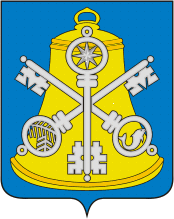 Собрание Корсаковского городского округаР Е Ш Е Н И ЕОт          01.07.2021        №      140/07-41    .        41-е         заседание      6-го     созываО передаче в собственность Сахалинской области   муниципального   недвижимого имуществаРуководствуясь статьями 125 и 215 Гражданского кодекса Российской Федерации (часть первая) от 30.11.1994 № 51-ФЗ, Федеральным законом Российской Федерации от 06.10.2003 № 131-ФЗ «Об общих принципах организации местного самоуправления в Российской Федерации», Федеральным законом от 31.03.1999 № 69-ФЗ «О газоснабжении в Российской Федерации», статьей 13 Устава Сахалинской области, статьями 27 и 50 Устава муниципального образования «Корсаковский городской округ» Сахалинской области, пунктом 1.5 Порядка управления и распоряжения муниципальной собственностью муниципального образования Корсаковского района, утвержденного решением районного Собрания муниципального образования Корсаковского района от 15.11.2004 № 314, подпрограммой № 2 «Газификация Сахалинской области» государственной программы Сахалинской области «Развитие энергетики Сахалинской области», утвержденной постановление Правительства Сахалинской области от 31.12.2013 № 808 Собрание РЕШИЛО:Дать согласие на безвозмездную передачу в собственность Сахалинской области муниципального недвижимого имущества по объекту: «Газификация котельных и строительство распределительных газопроводов в муниципальных образованиях. Газификация г. Корсаков муниципального образования «Корсаковский городской округ», а именно:«Газопровод высокого давления - I пусковой комплекс» протяженностью 5658,5 метров, общей стоимостью 72 526 409,91 (семьдесят два миллиона пятьсот двадцать шесть тысяч четыреста девять) рублей 91 копейка;«Газопровод низкого давления от ПРГШ № 1 - II пусковой комплекс» протяженностью 11862 метров, общей стоимостью 61 763 270,70 (шестьдесят один миллион семьсот шестьдесят три тысячи двести семьдесят) рублей 70 копеек;«Газопровод низкого давления от ПРГШ № 2 - III пусковой комплекс» протяженностью 8697,1 метров, общей стоимостью 60 611 272,70 (шестьдесят миллионов шестьсот одиннадцать тысяч двести семьдесят два) рубля 70 копеек;«Газопровод низкого давления от ПРГШ № 3 - III пусковой комплекс» протяженностью 9982,4 метров, общей стоимостью 45 150 888,70 (сорок пять миллионов сто пятьдесят тысяч восемьсот восемьдесят восемь) рублей 70 копеек.Опубликовать настоящее решение в газете «Восход» и разместить на официальном сайте в сети «Интернет».Председатель Собрания Корсаковского городского округа                                                                               Л.Д. Хмыз